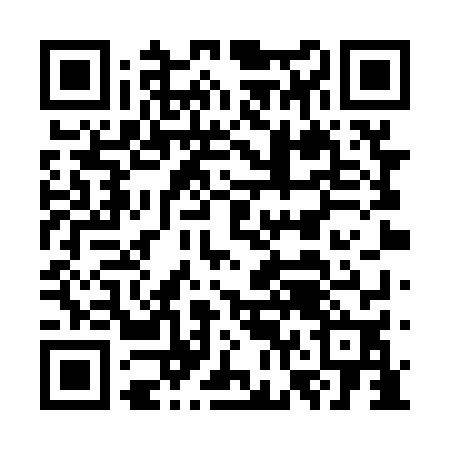 Ramadan times for Gargaran, BangladeshMon 11 Mar 2024 - Wed 10 Apr 2024High Latitude Method: NonePrayer Calculation Method: University of Islamic SciencesAsar Calculation Method: ShafiPrayer times provided by https://www.salahtimes.comDateDayFajrSuhurSunriseDhuhrAsrIftarMaghribIsha11Mon4:494:496:0512:023:265:595:597:1512Tue4:484:486:0412:013:266:006:007:1513Wed4:474:476:0312:013:266:006:007:1614Thu4:464:466:0212:013:266:006:007:1615Fri4:454:456:0112:013:266:016:017:1716Sat4:444:446:0012:003:266:016:017:1717Sun4:434:435:5912:003:266:026:027:1718Mon4:424:425:5812:003:256:026:027:1819Tue4:414:415:5711:593:256:036:037:1820Wed4:404:405:5611:593:256:036:037:1921Thu4:394:395:5511:593:256:036:037:1922Fri4:384:385:5411:593:256:046:047:2023Sat4:374:375:5311:583:256:046:047:2024Sun4:364:365:5211:583:256:056:057:2125Mon4:354:355:5111:583:256:056:057:2126Tue4:334:335:5011:573:256:066:067:2227Wed4:324:325:4911:573:246:066:067:2228Thu4:314:315:4811:573:246:066:067:2329Fri4:304:305:4711:563:246:076:077:2330Sat4:294:295:4611:563:246:076:077:2431Sun4:284:285:4411:563:246:086:087:241Mon4:274:275:4311:563:246:086:087:252Tue4:264:265:4211:553:236:086:087:253Wed4:254:255:4111:553:236:096:097:264Thu4:244:245:4011:553:236:096:097:265Fri4:224:225:3911:543:236:106:107:276Sat4:214:215:3811:543:236:106:107:277Sun4:204:205:3711:543:226:116:117:288Mon4:194:195:3711:543:226:116:117:299Tue4:184:185:3611:533:226:116:117:2910Wed4:174:175:3511:533:226:126:127:30